
Republica Moldova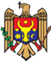 GUVERNULHOTĂRÎRE Nr. 258 
din  03.04.2009 cu privire la simplificarea procedurii de înregistrare
a copiilor nou-născuţiPublicat : 07.04.2009 în Monitorul Oficial Nr. 68     art Nr : 307     MODIFICAT
    HG106 din 07.02.13, MO31-35/15.02.13 art.152
    HG844 din 18.12.09, MO197-200/31.12.09 art.958
    HG693 din 17.11.09, MO171-172/27.11.09 art.816

    Titlul modificat prin HG844 din 18.12.09, MO197-200/31.12.09 art.958

    În scopul simplificării procedurii de înregistrare a copiilor nou-născuţi şi susţinerii familiilor tinere, Guvernul HOTĂRĂŞTE:
    [Preambulul modificat prin HG844 din 18.12.09, MO197-200/31.12.09 art.958]
    1. Ministerul Justiţiei va întreprinde acţiunile necesare în vederea înregistrării naşterii în incinta instituţiilor medico-sanitare publice ce includ maternităţi, cu eliberarea certificatelor respective, asigurînd informarea persoanelor interesate şi despre posibilitatea înregistrării naşterii respective la organul de stare civilă în a cărui rază teritorială îşi au domiciliul, în conformitate cu prevederile art.21 al Legii nr.100-XV din 26 aprilie 2001 privind actele de stare civilă.
    [Pct.1 în redacţia HG106 din 07.02.13, MO31-35/15.02.13 art.152]
    [Pct.1 modificat prin HG844 din 18.12.09, MO197-200/31.12.09 art.958]
    [Pct.1 în redacţia HG693 din 17.11.09, MO171-172/27.11.09 art.816]
    2. Ministerul Sănătăţii şi autorităţile administraţiei publice locale, în calitate de fondatori ai instituţiilor medico-sanitare publice ce includ maternităţi, în scopul realizării prezentei hotărîri, pînă  la 13 aprilie 2009, vor pune gratuit la dispoziţia Ministerului Dezvoltării Informaţionale încăperi în instituţiile menţionate.
    [Pct.3 exclus prin HG844 din 18.12.09, MO197-200/31.12.09 art.958]
    4. Cheltuielile ce ţin de executarea prezentei hotărîri vor fi acoperite în limita şi din contul mijloacelor bugetului de stat aprobate pentru domeniul respectiv.

    PRIM-MINISTRU                                                          Zinaida GRECEANÎI

    Contrasemnează:
    Ministrul dezvoltării informaţionale                                Pavel Buceaţchi
    Ministrul finanţelor                                                          Mariana Durleşteanu

    Nr. 258. Chişinău, 3 aprilie 2009.